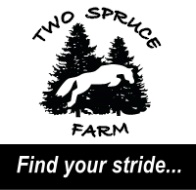 Clinic(s) Registration FormBefore completing the registration form, first pre-register with Jody via email or text (720) 201-4363. Then either 1) complete this form and email it to jodymarken@hotmail.com or 2) print and complete the form and mail it to Two Spruce Farm or 3) complete and submit this form is online.RIDER INFORMATION (Provide the information on the rider attending the clinic(s))Name (First and Last): _________________________________Phone: ______________________Email: ___________________________________Level of Experience: 	     [  ] Beginner         [  ] Intermediate           [  ] Advanced             [  ] TrainerAge: 	[  ] Under 18         [  ] Over 18HORSE INFORMATION (Provide the information on the horse you’ll be working with/riding at the clinic(s))Name: _________________________________Breed: _________________________________Age: _________Level of Experience: 	     [  ] Green       [  ] Experienced         [  ] Other_________________________     CLINIC SELECTION (Please enter the date(s) of the clinic(s) you wish to register for. Clinic dates may change due to conflicts or weather. )OBSTACLE CLINIC(S) – $135/clinic[  ] Sat, April 27 (10 AM - 1:30 PM) / Amy & Steve LeSatz      	 [  ] Sun, April 28 (10 AM - 1:30 PM) / Jessica Dabkoski           [  ] Sat, May 4 (10 AM - 1:30 PM) / Kristi Plutt		 [  ] Sun, May 5 (10 AM - 1:30 PM) / Jessica Dabkoski    [  ] Sat, May 18 (10 AM - 1:30 PM) / TBA        		 [  ] Sun, May 19 (10 AM - 1:30 PM) / Amy & Steve LeSatz           [  ] Sat, June 22 (9 AM - 12:30 PM) / TBA        	              [  ] Sun, June 23 (9 AM - 12:30 PM) / Jessica Dabkoski        [  ] Sat, July 6 (9 AM - 12:30 PM) / Amy & Steve LeSatz             [  ] Sun, July 7 (9 AM - 12:30 PM) / Jessica Dabkoski                [  ] Sat, July 13 (9 AM - 12:30 PM) / Amy & Steve LeSatz            [  ] Sun, July 14 (9 AM - 12:30 PM) / Jessica Dabkoski          [  ] Sat, Aug 3 (9 AM - 12:30 PM) / Amy & Steve LeSatz              [  ] Sun, Aug 4 (9 AM - 12:30 PM) / Jessica Dabkoski         [  ] Sat, Aug 10 (9 AM - 12:30 PM) / Amy & Steve LeSatz            [  ] Sun, Aug 11 (9 AM - 12:30 PM) / Jessica Dabkoski    [  ] OTHER:_______________________________Clinic(s) Registration Form Continued…COW CLINIC(S) WITH NATE BOWERS – $185/clinic (includes cattle fee)[  ] Sat, April 20 (10 AM - 1:30 PM)      [  ] Sat, May 25 (10 AM - 1:30 PM)      [  ] Sat, June 1 (9 AM - 12:30 PM) / **Level 2	[  ] Sat, June 15 (9 AM - 12:30 PM)        [  ] Sat, June 29 (9 AM - 12:30 PM) / **Level 2        [  ] OTHER: _____________________________________________________     **** Level 2 Cow Clinics: riders/horses that have previous experience with cattle or past clinic participants.  These clinics may take place at Bowers Farm in Fort Collins, CO.GROUND POLE PATTERNS CLINIC(S) – $85/clinic[  ] Sun, April 21 (10 AM - 12:30 PM)        [  ] Sun, May 12 (10 AM - 12:30 PM)          [  ] Sun, May 26 (10 AM - 12:30 PM)  [  ] Sun, June 16 (10 AM - 12:30 PM)         [  ] Sun, June 30 (10 AM - 12:30 PM)      [  ] OTHER: ________________________________________________ What are your rider/horse goals for participating in the selected clinic(s)?PAYMENT OPTIONS -- A deposit for the full amount is required to hold your spot.To pay by Venmo, log in to your Venmo account and search for the name Two Spruce Farm.To pay by Credit Card, please select the appropriate clinic payment link.Obstacle Clinic  |  Cow Working Clinic  |  Ground Pole Patterns ClinicIf paying by check, please write a separate check for each clinic and mail it with the registration form. Checks will not be cashed until after the clinic is held.Make check(s) payable to: Two Spruce Farm Mail check(s) with a copy of your registration(s) to: 	Two Spruce Farm, 3714 West County Rd 2 Berthoud, CO 80513 If paying by cash, payment in full is due the day of the clinic.Deposit Amount Owed: $____________Payment Method: 	[  ] Venmo          [  ] Credit Card            [  ] Check	[  ] Cash    CANCELLATION POLICYA refund of your deposit minus any processor charges, if applicable, will be issued if a replacement rider is provided by you. If you need assistance finding a replacement rider, contact Jody. If Two Spruce Farm cancels due to weather or other circumstances, you will have the option of asking for a refund, or moving your deposit to another clinic within this calendar year. Extenuating circumstance will be taken into consideration.I have read and understand the Cancellation Policy	[  ] Yes          [  ] No
CONTACT INFO Phone: 720-201-4363  |  Email: jodymarken@hotmail.com  |  Website: https://www.twosprucefarm.com